UNDERGRADUATE CURRICULUM COMMITTEE (UCC)
PROPOSAL FORM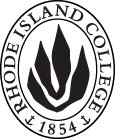 Cover page	scroll over blue text to see further important instructions: [if not working select “COMMents on rollover” in your Word preferences under view] please read these.N.B. Please do not use highlight to select choices within a category but simply delete the options that do not apply to your proposal (e.g. in A.2 if this is a course revision proposal, just delete the creation and deletion options and the various program ones, so it reads “course revision”) Do not ever delete any of the numbered categories—if they do not apply leave them blank. ALL numbered categories in section (A) must be completed. If there are no resources impacted it is okay to put “none” in A. 7B.  NEW OR REVISED COURSES  Delete section B if the proposal does not include a new or revised course. As in section A. do not highlight but simply delete suggested options not being used. Always fill in b. 1 and B. 3 for context.D. SignaturesChanges that affect General Education in any way MUST be approved by ALL Deans and COGE Chair.Changes that directly impact more than one department/program MUST have the signatures of all relevant department chairs, program directors, and their relevant dean (e.g. when creating/revising a program using courses from other departments/programs). Check UCC manual 4.2 for further guidelines on whether the signatures need to be approval or acknowledgement.Proposals that do not have appropriate approval signatures will not be considered. Type in name of person signing and their position/affiliation.Send electronic files of this proposal and accompanying catalog copy to curriculum@ric.edu and a printed signature copy of this whole form to the current Chair of UCC. Check UCC website for due dates.D.1. Approvals: required from programs/departments/deans who originate the proposal. THESE may include multiple departments, e.g., for joint/interdisciplinary proposals. D.2. Acknowledgements: REQUIRED from OTHER PROGRAMS/DEPARTMENTS (and their relevant deans if not already included above) that are IMPACTED BY THE PROPOSAL. SIGNATURE DOES NOT INDICATE APPROVAL, ONLY AWARENESS THAT THE PROPOSAL IS BEING SUBMITTED. CONCERNS SHOULD BE BROUGHT TO THE UCC COMMITTEE MEETING FOR DISCUSSION; all faculty are welcome to attend.A.1. Course or programFILM 218, FILM 219, FILM 454, FILM 270, and FILM 271 FILM 218, FILM 219, FILM 454, FILM 270, and FILM 271 FILM 218, FILM 219, FILM 454, FILM 270, and FILM 271 FILM 218, FILM 219, FILM 454, FILM 270, and FILM 271 Replacing (last two) FILM 370 FILM 371(last two) FILM 370 FILM 371(last two) FILM 370 FILM 371(last two) FILM 370 FILM 371A. 1b. Academic unitFaculty of Arts and Sciences Faculty of Arts and Sciences Faculty of Arts and Sciences Faculty of Arts and Sciences A.2. Proposal typeCourse: revision Course: revision Course: revision Course: revision A.3. OriginatorVincent BohlingerHome departmentFilm StudiesFilm StudiesFilm StudiesA.4. Context and Rationale Note: Must include this additional information for all new programsAs part of the JAA/2+2 in Film Studies being finalized this semester with CCRI, the Film Studies Program seeks to make the following course title changes:FILM 218: Foundations in Film Production (formerly ‘Methods of Film Production’)FILM 219: Foundations in Film Theory and Analysis (formerly ‘Methods of Film Analysis’)FILM 454: Contemporary Film and Theory (formerly ‘Film Theory’)These name changes will make the course titles of FILM 218 and FILM 219 more similar to their equivalents at CCRI (‘Foundations of Video and Audio Production’ and ‘Film Theory’) and URI (‘Introduction to Film & Media Production’ and ‘Film Theory’). FILM 218 and FILM 219 already articulate with their equivalents at CCRI and URI, and the name change is designed to make the articulation more obvious to students. The course title change for FILM 454 helps distinguish our capstone course in the major from the 2000/200-level course at CCRI and URI.The Film Studies Program also seeks to make the following course number changes:FILM 270: Screenwriting I(formerly ‘FILM 370: Screenwriting I’)FILM 271: Screenwriting II(formerly ‘FILM 371: Screenwriting II’)In order to enable our JAA/2+2, CCRI has created courses to articulate to our full array of lower-level courses (most recently, the equivalent of our FILM 219). They have also redesigned their one-semester screenwriting course to better align with our first-semester screenwriting course and we will be articulating that. First, however, we would like to lower the course number of our screenwriting sequence from a 300-level to 200-level course. We shall also be lowering the prerequisite of the revised FILM 270 to become FILM 116. As part of the JAA/2+2 in Film Studies being finalized this semester with CCRI, the Film Studies Program seeks to make the following course title changes:FILM 218: Foundations in Film Production (formerly ‘Methods of Film Production’)FILM 219: Foundations in Film Theory and Analysis (formerly ‘Methods of Film Analysis’)FILM 454: Contemporary Film and Theory (formerly ‘Film Theory’)These name changes will make the course titles of FILM 218 and FILM 219 more similar to their equivalents at CCRI (‘Foundations of Video and Audio Production’ and ‘Film Theory’) and URI (‘Introduction to Film & Media Production’ and ‘Film Theory’). FILM 218 and FILM 219 already articulate with their equivalents at CCRI and URI, and the name change is designed to make the articulation more obvious to students. The course title change for FILM 454 helps distinguish our capstone course in the major from the 2000/200-level course at CCRI and URI.The Film Studies Program also seeks to make the following course number changes:FILM 270: Screenwriting I(formerly ‘FILM 370: Screenwriting I’)FILM 271: Screenwriting II(formerly ‘FILM 371: Screenwriting II’)In order to enable our JAA/2+2, CCRI has created courses to articulate to our full array of lower-level courses (most recently, the equivalent of our FILM 219). They have also redesigned their one-semester screenwriting course to better align with our first-semester screenwriting course and we will be articulating that. First, however, we would like to lower the course number of our screenwriting sequence from a 300-level to 200-level course. We shall also be lowering the prerequisite of the revised FILM 270 to become FILM 116. As part of the JAA/2+2 in Film Studies being finalized this semester with CCRI, the Film Studies Program seeks to make the following course title changes:FILM 218: Foundations in Film Production (formerly ‘Methods of Film Production’)FILM 219: Foundations in Film Theory and Analysis (formerly ‘Methods of Film Analysis’)FILM 454: Contemporary Film and Theory (formerly ‘Film Theory’)These name changes will make the course titles of FILM 218 and FILM 219 more similar to their equivalents at CCRI (‘Foundations of Video and Audio Production’ and ‘Film Theory’) and URI (‘Introduction to Film & Media Production’ and ‘Film Theory’). FILM 218 and FILM 219 already articulate with their equivalents at CCRI and URI, and the name change is designed to make the articulation more obvious to students. The course title change for FILM 454 helps distinguish our capstone course in the major from the 2000/200-level course at CCRI and URI.The Film Studies Program also seeks to make the following course number changes:FILM 270: Screenwriting I(formerly ‘FILM 370: Screenwriting I’)FILM 271: Screenwriting II(formerly ‘FILM 371: Screenwriting II’)In order to enable our JAA/2+2, CCRI has created courses to articulate to our full array of lower-level courses (most recently, the equivalent of our FILM 219). They have also redesigned their one-semester screenwriting course to better align with our first-semester screenwriting course and we will be articulating that. First, however, we would like to lower the course number of our screenwriting sequence from a 300-level to 200-level course. We shall also be lowering the prerequisite of the revised FILM 270 to become FILM 116. As part of the JAA/2+2 in Film Studies being finalized this semester with CCRI, the Film Studies Program seeks to make the following course title changes:FILM 218: Foundations in Film Production (formerly ‘Methods of Film Production’)FILM 219: Foundations in Film Theory and Analysis (formerly ‘Methods of Film Analysis’)FILM 454: Contemporary Film and Theory (formerly ‘Film Theory’)These name changes will make the course titles of FILM 218 and FILM 219 more similar to their equivalents at CCRI (‘Foundations of Video and Audio Production’ and ‘Film Theory’) and URI (‘Introduction to Film & Media Production’ and ‘Film Theory’). FILM 218 and FILM 219 already articulate with their equivalents at CCRI and URI, and the name change is designed to make the articulation more obvious to students. The course title change for FILM 454 helps distinguish our capstone course in the major from the 2000/200-level course at CCRI and URI.The Film Studies Program also seeks to make the following course number changes:FILM 270: Screenwriting I(formerly ‘FILM 370: Screenwriting I’)FILM 271: Screenwriting II(formerly ‘FILM 371: Screenwriting II’)In order to enable our JAA/2+2, CCRI has created courses to articulate to our full array of lower-level courses (most recently, the equivalent of our FILM 219). They have also redesigned their one-semester screenwriting course to better align with our first-semester screenwriting course and we will be articulating that. First, however, we would like to lower the course number of our screenwriting sequence from a 300-level to 200-level course. We shall also be lowering the prerequisite of the revised FILM 270 to become FILM 116. As part of the JAA/2+2 in Film Studies being finalized this semester with CCRI, the Film Studies Program seeks to make the following course title changes:FILM 218: Foundations in Film Production (formerly ‘Methods of Film Production’)FILM 219: Foundations in Film Theory and Analysis (formerly ‘Methods of Film Analysis’)FILM 454: Contemporary Film and Theory (formerly ‘Film Theory’)These name changes will make the course titles of FILM 218 and FILM 219 more similar to their equivalents at CCRI (‘Foundations of Video and Audio Production’ and ‘Film Theory’) and URI (‘Introduction to Film & Media Production’ and ‘Film Theory’). FILM 218 and FILM 219 already articulate with their equivalents at CCRI and URI, and the name change is designed to make the articulation more obvious to students. The course title change for FILM 454 helps distinguish our capstone course in the major from the 2000/200-level course at CCRI and URI.The Film Studies Program also seeks to make the following course number changes:FILM 270: Screenwriting I(formerly ‘FILM 370: Screenwriting I’)FILM 271: Screenwriting II(formerly ‘FILM 371: Screenwriting II’)In order to enable our JAA/2+2, CCRI has created courses to articulate to our full array of lower-level courses (most recently, the equivalent of our FILM 219). They have also redesigned their one-semester screenwriting course to better align with our first-semester screenwriting course and we will be articulating that. First, however, we would like to lower the course number of our screenwriting sequence from a 300-level to 200-level course. We shall also be lowering the prerequisite of the revised FILM 270 to become FILM 116. A.5. Student impactThese changes should make course articulation easier for CCRI students transferring to RIC.These changes should make course articulation easier for CCRI students transferring to RIC.These changes should make course articulation easier for CCRI students transferring to RIC.These changes should make course articulation easier for CCRI students transferring to RIC.These changes should make course articulation easier for CCRI students transferring to RIC.A.6. Impact on other programs None.None.None.None.None.A.7. Resource impactFaculty PT & FT: No additional resource impactNo additional resource impactNo additional resource impactNo additional resource impactA.7. Resource impactLibrary:No additional resource impactNo additional resource impactNo additional resource impactNo additional resource impactA.7. Resource impactTechnologyNo additional resource impactNo additional resource impactNo additional resource impactNo additional resource impactA.7. Resource impactFacilities:No additional resource impactNo additional resource impactNo additional resource impactNo additional resource impactA.8. Semester effectiveFall 2021 A.9. Rationale if sooner than next Fall A.9. Rationale if sooner than next FallA.10. INSTRUCTIONS FOR CATALOG COPY:  This single file copy must include ALL relevant pages from the college catalog, and show how the catalog will be revised.  (1) Go to the “Forms and Information” page on the UCC website. Scroll down until you see the Word files for the current catalog. (2) Download ALL catalog sections relevant for this proposal, including course descriptions and/or other affected programs.  (3) Place ALL relevant catalog copy into a single file. Put page breaks between sections and delete any catalog pages not relevant for this proposal. (4) Using the track changes function, revise the catalog pages to demonstrate what the information should look like in next year’s catalog.  (5) Check the revised catalog pages against the proposal form, especially making sure that program totals are correct if adding/deleting course credits. If new copy, indicate where it should go in the catalog. If making related proposals a single catalog copy that includes all is preferred. Send catalog copy as a separate single Word  file along with this form.A.10. INSTRUCTIONS FOR CATALOG COPY:  This single file copy must include ALL relevant pages from the college catalog, and show how the catalog will be revised.  (1) Go to the “Forms and Information” page on the UCC website. Scroll down until you see the Word files for the current catalog. (2) Download ALL catalog sections relevant for this proposal, including course descriptions and/or other affected programs.  (3) Place ALL relevant catalog copy into a single file. Put page breaks between sections and delete any catalog pages not relevant for this proposal. (4) Using the track changes function, revise the catalog pages to demonstrate what the information should look like in next year’s catalog.  (5) Check the revised catalog pages against the proposal form, especially making sure that program totals are correct if adding/deleting course credits. If new copy, indicate where it should go in the catalog. If making related proposals a single catalog copy that includes all is preferred. Send catalog copy as a separate single Word  file along with this form.A.10. INSTRUCTIONS FOR CATALOG COPY:  This single file copy must include ALL relevant pages from the college catalog, and show how the catalog will be revised.  (1) Go to the “Forms and Information” page on the UCC website. Scroll down until you see the Word files for the current catalog. (2) Download ALL catalog sections relevant for this proposal, including course descriptions and/or other affected programs.  (3) Place ALL relevant catalog copy into a single file. Put page breaks between sections and delete any catalog pages not relevant for this proposal. (4) Using the track changes function, revise the catalog pages to demonstrate what the information should look like in next year’s catalog.  (5) Check the revised catalog pages against the proposal form, especially making sure that program totals are correct if adding/deleting course credits. If new copy, indicate where it should go in the catalog. If making related proposals a single catalog copy that includes all is preferred. Send catalog copy as a separate single Word  file along with this form.A.10. INSTRUCTIONS FOR CATALOG COPY:  This single file copy must include ALL relevant pages from the college catalog, and show how the catalog will be revised.  (1) Go to the “Forms and Information” page on the UCC website. Scroll down until you see the Word files for the current catalog. (2) Download ALL catalog sections relevant for this proposal, including course descriptions and/or other affected programs.  (3) Place ALL relevant catalog copy into a single file. Put page breaks between sections and delete any catalog pages not relevant for this proposal. (4) Using the track changes function, revise the catalog pages to demonstrate what the information should look like in next year’s catalog.  (5) Check the revised catalog pages against the proposal form, especially making sure that program totals are correct if adding/deleting course credits. If new copy, indicate where it should go in the catalog. If making related proposals a single catalog copy that includes all is preferred. Send catalog copy as a separate single Word  file along with this form.A.10. INSTRUCTIONS FOR CATALOG COPY:  This single file copy must include ALL relevant pages from the college catalog, and show how the catalog will be revised.  (1) Go to the “Forms and Information” page on the UCC website. Scroll down until you see the Word files for the current catalog. (2) Download ALL catalog sections relevant for this proposal, including course descriptions and/or other affected programs.  (3) Place ALL relevant catalog copy into a single file. Put page breaks between sections and delete any catalog pages not relevant for this proposal. (4) Using the track changes function, revise the catalog pages to demonstrate what the information should look like in next year’s catalog.  (5) Check the revised catalog pages against the proposal form, especially making sure that program totals are correct if adding/deleting course credits. If new copy, indicate where it should go in the catalog. If making related proposals a single catalog copy that includes all is preferred. Send catalog copy as a separate single Word  file along with this form.A.10. INSTRUCTIONS FOR CATALOG COPY:  This single file copy must include ALL relevant pages from the college catalog, and show how the catalog will be revised.  (1) Go to the “Forms and Information” page on the UCC website. Scroll down until you see the Word files for the current catalog. (2) Download ALL catalog sections relevant for this proposal, including course descriptions and/or other affected programs.  (3) Place ALL relevant catalog copy into a single file. Put page breaks between sections and delete any catalog pages not relevant for this proposal. (4) Using the track changes function, revise the catalog pages to demonstrate what the information should look like in next year’s catalog.  (5) Check the revised catalog pages against the proposal form, especially making sure that program totals are correct if adding/deleting course credits. If new copy, indicate where it should go in the catalog. If making related proposals a single catalog copy that includes all is preferred. Send catalog copy as a separate single Word  file along with this form.Old (for revisions only)ONLY include information that is being revised, otherwise leave blank. NewExamples are provided within some of the boxes for guidance, delete just the examples that do not apply.B.1. Course prefix and number FILM 218FILM 219FILM 454FILM 370FILM 371FILM 218FILM 219FILM 454FILM 270FILM 271B.2. Cross listing number if anyB.3. Course title FILM 218: Methods of Film ProductionFILM 219: Methods of Film AnalysisFILM 454: Film TheoryFILM 370: Screenwriting IFILM 371: Screenwriting IIFILM 218: Foundations in Film ProductionFILM 219: Foundations in Film Theory and AnalysisFILM 454: Contemporary Film and TheoryFILM 270: Screenwriting IFILM 271: Screenwriting IIB.4. Course description B.5. Prerequisite(s)Just for FILM 370, now 270:FILM 218FILM 116B.6. OfferedB.7. Contact hours B.8. Credit hoursB.9. Justify differences if anyB.10. Grading system B.11. Instructional methodsB.11.a  Delivery MethodB.12.CategoriesB.13. Is this an Honors course?NOB.14. General EducationN.B. Connections must include at least 50% Standard Classroom instruction.NOB.15. How will student performance be evaluated?B.16 Recommended class-sizeB.17. Redundancy statementB. 18. Other changes, if anyB.19. Course learning outcomes: List each one in a separate rowProfessional Org.Standard(s), if relevantHow will each outcome be measured?Click Tab from here to add rowsB.20. Topical outline: DO NOT INSERT WHOLE SYLLABUS, JUST A TWO-TIER TOPIC OUTLINE. Proposals that ignore this request will be returned for revision.NamePosition/affiliationSignatureDateVincent BohlingerProgram Director of Film StudiesVincent Bohlinger2/3/2021Earl SimsonDean of FASEarl Simson3/19/2021NamePosition/affiliationSignatureDateTab to add rows